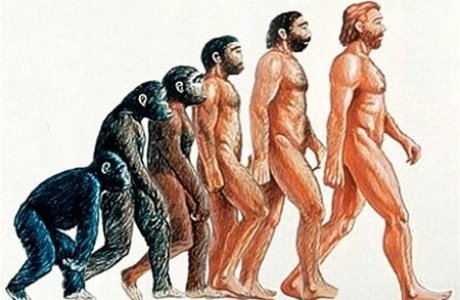 	Тақырыбы:  «Эволюциялық ілім негіздері»Сабақ ұстанымы:
Адамнан ғылым - айла асырмаған,
Құпиясын құлыптап жасырмаған.
Кел, бәріміз ғылымның тілін зерттеп,
Бір жұмбағын ашайық ашылмаған!21. 11. 2018 ж.                        Сағат 10.30.каб 102 2 курс 2 топ                                                             Биология пәнінің оқытушысыб.ғ.к.  Жантеева Г.Е.Сабақтың тақырыбы: ЭВОЛЮЦИЯЛЫҚ ІЛІМнегіздері бөлімі бойынша (қорытынды сабақ)Сабақтың мақсаты: Тірі организмдердің тарихи даму жолдарын, қозғаушы күштері мен жалпы заңдылықтарын эволюциялық ілім арқылы көз жеткізу. Студенттердің эволюциялық іліммен айналысқан ғалымдармен таныстыру, олардың еңбектерін талқылау. Эволюциялық ілім барысында жасалған тұжырымдамалар мен дәлелдемелерге мән беру.  Дебат сабағы (презентация түрінде)
Сабақ тақырыбы: Эволюцияның даму тарихы
Сабақ мақсаты: Эволюцияның даму тарихы жолында студенттердің пікір таласын тудыра отырып өздерінің көздерін жеткізу және өздігінен білім алуды қамтамасыз ету.
Сабақ міндеттері:
- эволюцияның даму тарихын толық ашу;
- студенттердің өздері дайындаған мәліметтерін айқын жеткізуге жағдай жасау;
- студенттердің дебат барысында қызығушылығын оятатын мәселе - ой тастау.
Сабақ түрі: Дебат
Сабақ көрнекіліктері:интерактивті тақта, плакаттар, кестелер, кітап, дәптер.
Сабаққа қолданылған әдебиеттер:
1. Р. Сәтімбеков «Биология» 11 - сынып
2. Р. Сәтімбеков, Р. Әлімқұлова, Ж. Шілдебаев «Биология» 11 - сынып
Сабақ ұстанымы:
Адамнан ғылым - айла асырмаған,
Құпиясын құлыптап жасырмаған.
Кел, бәріміз ғылымның тілін зерттеп,
Бір жұмбағын ашайық ашылмаған!
Сабақтың жоспары:Ұйымдастыру – 3 минСабақтың негізгі бөлімі – 32 минСпикерлер – 5 мин.Қорытынды – 5 минСабақты өткен тақырыптармен байланыстыру:
Оқытушының сөзі. Презентация бойынша өткен тақырыптарға ауызша шолу жасау ( 10 минут)

Үй тапсырмасын тексеру кезеңі: жалпылама сұрақ – жауаптар-7 мин
1. «Эволюция» ұғымы нені білдіреді?
«Эволюция» латынша «evolutio» - тарихи даму, өзгеру, өрлеу» деген мағынаны білдіреді. Эволюциялық ілім - тіршіліктің жалпы заңдылықтары мен қозғаушы күшінің тарихи дамуын зерттейді.
2. «Қайта өрлеу» қай ғасырда дамыды, оған қандай жағдайлар себеп болды?
ХV ғасырдың екінші жартысында жаңа елдер ашылып, тауар өндірістері мен сауда жұмысы қарқынды дамыды. Мұндай жетістіктер жануарлар мен өсімдіктер туралы мәліметтердің көбеюіне жол ашып, қайта өркендеу дәуірі басталды.
3. (Студенттерді білімді, саналы және белсенді түрде меңгеруге дайындау кезеңі)
Дебат – тақырып бойынша пікірталас.
Топты екі фракцияға бөлеміз: «Жақтаушы» және «Даттаушы»
Екі топтан бір – бір спикер тағайындаймыз. Спикерлер сабақ барысын қадағалап, сабақ соңында хабарлайды.

1. Топ құрамымен таныстыру ( 3 - минут)
2. Ортаға ұсынылған мәселе төңірегінде дәлелдемелерді айту (5минут)
3. Айтылған дәлелдемені презентация түрінде көрсету( 5 - минут)
4. Уақытты қатаң қадағалау
Студенттер жаңа мәліметтер туралы қысқаша баяндайды. Екі жақтан бір – бір студент дайындаған мәліметтерін дәлелдейді.

Дебат барысындағы сұрақтар:
1.1809 ж. «Зоология философиясы» деген еңбегінде органикалық дүниенің өзгеретінін айтты.
2. Эволюция құбылысы, тіршілік деңгейі мен сатыларының ерекшелену себептері неде?
3. Эволюцияның қозғаушы күші қандай?
4. Эволюцияның қазіргі таңдағы дамуы қандай?
5. 1960 жылы Америка Ч. Дарвиннің теориясын неге жоққа шығарып қолдамады?
6. Ч. Дарвин бойынша тұқым қуалаушылық пен өзгергіштікке берген түсініктердің дұрыстығын дәлелдеңдер.
7. Ч. Дарвиннің қолдан сұрыптауы туралы не айтасыздар
Сергіту сәті:
Бұл кезеңде студенттер үйге берілген тапсырмалары бойынша тақырыпқа сай көрініс көрсетулері тиіс.
1 - топ Адамның маймылдан жаратылғандығы жөніндегі көрініс Даутова 
2 - топ Адам ата мен Хауа анадан жаратылғандығы жөніндегі көрініс.-КаримжанД., Нүсіп Т.(5 - минут)
Рефлексия кезеңі:
Бұл кезеңде бірінші спикерлерге сөз беріліп екі фракцияға өз бағаларын береді. Содан соң оқытушы сабақ бойынша студенттердің «Не білгенін», « Неге үйренгенін» және «Нені білгісі келетінін» сұрай отырып, сабақты қорытындылайды.
(Презентация - плакат бойынша) (5 - минут)
Бағалау кезеңі:
Оқытушы студенттердің сабақ барысындағы жауап беруі, үй тапсырмасын орындауына қарай бағалайды. (3 - минут)
Үй тапсырмасы: II - тарау § 12. 13. (1 - минут)